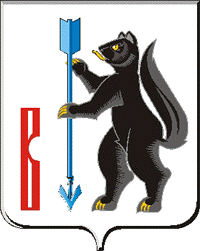  АДМИНИСТРАЦИЯ ГОРОДСКОГО ОКРУГА ВЕРХОТУРСКИЙП О С Т А Н О В Л Е Н И Еот 05.03.2020г. № 168г. ВерхотурьеОб утверждении Плана организационных мероприятий («дорожной карты»), направленных на обеспечение достижения целевых показателей региональной составляющей национального проекта «Культура» в городском округе ВерхотурскийВ целях реализации Указа Президента Российской Федерации от 7 мая 2018 года N 204 "О национальных целях и стратегических задачах развития Российской Федерации на период до 2024 года", Протокола заседания президиума Совета при Президенте Российской Федерации по стратегическому развитию и национальным проектам от 24.12.2018 N 16, Указа Губернатора Свердловской области от 24.08.2018 N 396-УГ "О реализации Указа Президента Российской Федерации от 7 мая 2018 года N 204 "О национальных целях и стратегических задачах развития Российской Федерации на период до 2024 года", Протоколов заседаний Совета при Губернаторе Свердловской области по приоритетным стратегическим проектам Свердловской области от 17.12.2018 N 18 и от 11.09.2019 N 23 и Протокола заседания Правительства Свердловской области от 08.10.2019 N 28, в соответствии с Распоряжением Министерства культуры Российской Федерации от 19.04.2019 N Р-655 "Об утверждении статистической методологии расчета показателей национального проекта "Культура", федеральных проектов "Культурная среда", "Творческие люди", "Цифровая культура", распоряжения Правительства Свердловской области от 17 февраля 2020 г. № 46-РП «Об утверждении Плана организационных мероприятий («дорожной карты»), направленных на обеспечение достижения органами местного самоуправления муниципальных образований, расположенных на территории Свердловской области, целевых показателей региональной составляющей национального проекта «Культура»», руководствуясь  Уставом городского округа Верхотурский,ПОСТАНОВЛЯЮ:Утвердить План организационных мероприятий («дорожную карту»), направленных на обеспечение достижения целевых показателей региональной составляющей национального проекта «Культура» в городском округе Верхотурский (далее – «дорожная карта») (прилагается).Управлению культуры, туризма и молодежной политики Администрации городского округа Верхотурский (Гайнанова Н.А.) обеспечить реализацию «дорожной карты».         3. Опубликовать настоящее постановление в информационном бюллетене «Верхотурская неделя» и разместить на официальном сайте городского округа Верхотурский.        4. Контроль исполнения настоящего постановления возложить на заместителя главы Администрации городского округа Верхотурский по социальным вопросамБердникову Н.Ю.Главагородского округа Верхотурский                                                           А.Г.Лиханов